č.j. OÚ/23/2022ZáměrObecní úřad v Lubi tímto oznamuje, že obec Lubě  v souladu se zákonem č. 128/2000 Sb. o obcích /obecní řízení/ ve znění pozdějších předpisů a dalších předpisů souvisejících, v souladu s § 39 odst. 1 zákona, hodlá odprodat část pozemku z vlastnictví obce.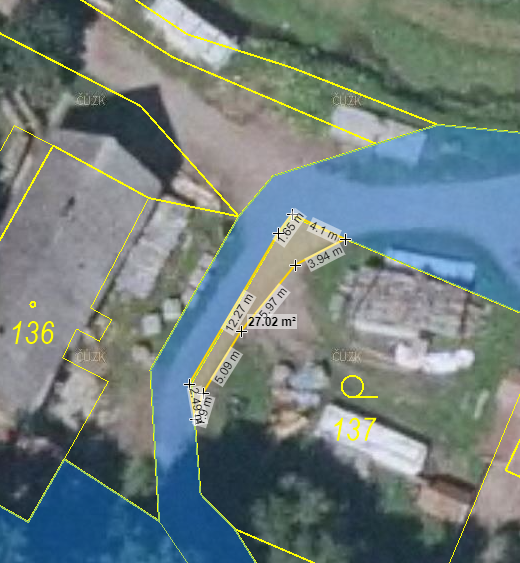 Žádáme občany, kteří mají k tomuto záměru připomínky, náměty nebo jiné návrhy, aby tato předali písemně na Obecní úřad v Lubi do 15 ti dnů od vyhlášení tohoto oznámení.Záměr prodeje pozemku byl schválen obecním zastupitelstvem dne  6 . 6. 2022 usnesením č. 5/0606/2022 . V Lubi den 1. 7. 2022Mgr. Jana Formánkovástarostka Vyvěšeno: 1. 7. 2022Elektronicky vyvěšeno: 1. 7. 2022Sejmuto:parcelavýměradruh pozemkuk.ú.část parcel. 143/1cca 27m2ostatní plochaLubě